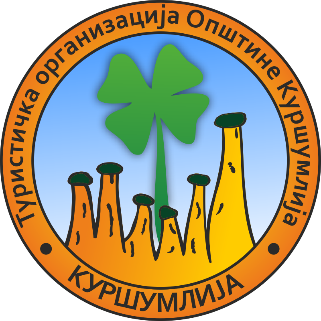 ТУРИСТИЧКА ОРГАНИЗАЦИЈА ОПШТИНЕ  КУРШУМЛИЈАул. Палих бораца 15, 18430 Куршумлијa www.tokursumlija.rsУ ПОСТУПКУ НАБАВКЕ НА КОЈУ СЕ ЗЈН НЕ ПРИМЕЊУЈЕПОЗИВза подношење понуде	Поштовани,	Позивамо Вас да у поступку набавке услуга – “Услуга дизајн брошура за потребе Туристичке организације општине Куршумлија“Укупна процењена  вредност набавке за “Услуга дизајн брошура за потребе Туристичке организације општине Куршумлија“ износи 54.000,00 динара са ПДВ-ом.Средства за наведену набавку обезбеђена су на конкурсу Министарства трговине,туризма и телекомуникација и финансијским планом Туристичке организације општине Куршумлија: Позиција 148, екон. класификација 423421 – услуге информисања јавности.ТЕХНИЧКА   СПЕЦИФИКАЦИЈАУслуга дизајн брошура за потребе Туристичке организације општине КуршумлијаТуристичка организација општине Куршумлија, за потребе издавачке делатности и осталих активности, у Оквиру Плана и програма рада за 2021. годину планира дизајн за следеће брошуре: 1. Брошура са туристичком понудом Куршумлије и акцентом на културно-историјско наслеђе – српски и енглески језикТематски опис брошуре:- Понуда разгледања главних туристичких атракција и амбијенталних целина- Историја Куршумлије и сервисне информације- Преглед дешавања у граду, културне, музичке и спортске догађаје и гастрономска понудаТехнички опис за дизајн брошуре:Припрема за штампу и уговорено креативно решењеБрој страна са корицама – 20 странаТекст, фотографије доставља ТОО КуршумлијаФормат: 200х200 ммКламовање: два кламера2. Брошура са смештајним капацитетима, бањским и сеоским туризмомТематски опис брошуре:- Понуда смештајних капацитета и угоститељских објеката- Етно домаћинства и сеоски туризам- Бањски туризам (Пролом, Луковска и Куршумлијска Бања)Технички опис за дизајн брошуре:Припрема за штампу и уговорено креативно решењеБрој страна са корицама – 20 странаТекст, фотографије доставља ТОО КуршумлијаФормат: 200х200 ммКламовање: два кламераТуристичка организација је у обавези да писмено наручује дизајн и припрему за штампу, да упути извршиоца у тему да креира визуелно решење, као и да благовремено обавештава извршиоца за дизајнерска решења.Рок за достављање дизајнерског решења брошуре до 10 дана од писменог наручивања._____________________________________ Директор Туристичке организације oпштине КуршумлијаЈасмина СавићОБРАЗАЦ ПОНУДЕПопуњена, потписана и печатом оверена понуда се доставља у оригиналу или скенирана  на назначену адресу или mail са назнаком поступка за који се доставља.Понуђач са најповљнијом понудом ће, након истека рока за подношење понуда приступити закључењу уговора.Датум								Понуђач_________________						________________________Рок за достављање понуде:13.08.2021. годинеНачина достављања понуде:На e-mail: tokursumlija@mts.rs или to.kursumlija027@gmail.com  илина адресу: Туристичка организација општине Куршумлија, ул.Палих бораца 15, 18430 Куршумлија,са назнаком “Услуга дизајн брошура за потребе Туристичке организације општине Куршумлија“Обавезни елементи понуде:Према Обрасцу понуде  која је саставни део овог позива, а у складу са техничком спецификацијом.Критеријум за доделу уговора:„Најниже понуђена цена“Особа за контакт:Јасмина Ћосић, 027/380-963НАЗИВ ПОНУЂАЧАСЕДИШТЕУЛИЦА И БРОЈМАТИЧНИ БРОЈПИБТЕКУЋИ РАЧУН И НАЗИВ БАНКЕКОНТАКТ ОСОБА (име и презиме, телефон, е-маил адресаИЗНОС ПОНУДЕ (у динарима, без ПДВ-а)ИЗНОС ПОНУДЕ (у динарима, са ПДВ-ом)ПОНУЂАЧ  ЈЕ У СИСТЕМУ ПДВ-а (заокружити)             ДА                                     НЕ